ANEXO 4 – TERMO DECLARATÓRIO DE RENDA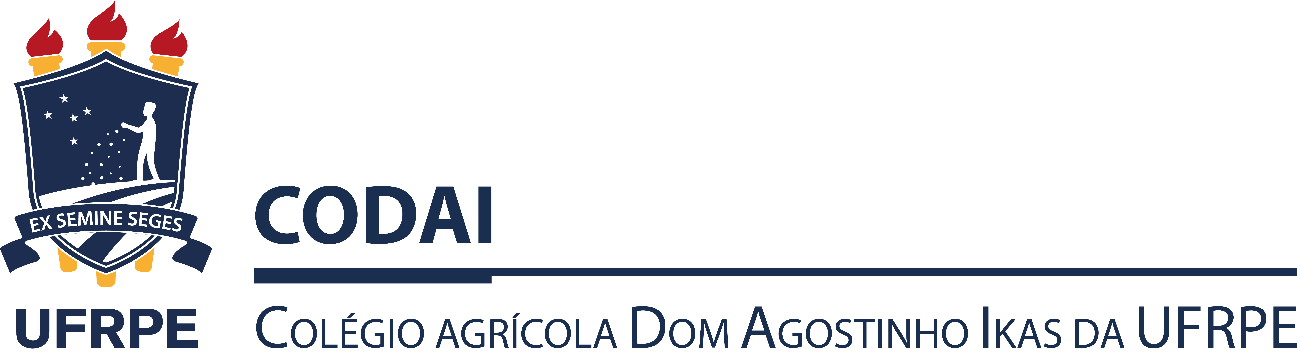 PROCESSO SELETIVO CODAI/UFRPE 2021.1DECLARAÇÃO DE RENDA PER CAPITA FAMILIAREu,_______________________________________________________________, abaixo assinado, de nacionalidade _______________________________, nascido(a) em ___/___/______, no município de ___________________________________________, estado _________________________, filho(a) de___________________________________________________________________________ e de ____________________________________________________________________________, estado civil _______________________________________ residente e domiciliado na _____________________________________________________no____bairro___________________ _____, Cidade ________________________________ CEP_______________, portador da cédula de identidade (RG) no ______________________, expedida em ___/___/___, órgão expedidor ________________, declaro, sob as penas da lei, que sou oriundo de família com renda igual ou inferior a 1,5 (um e meio) salário-mínimo per capita, e estou ciente de que, em caso de falsidade ideológica, ficarei sujeito às sanções prescritas no Código Penal* e às demais cominações legais aplicáveis. São Lourenço da Mata, _____ de ____________ de 2020. ___________________________________________Assinatura do candidato ou responsável (caso candidato menor de 18 anos)*O Decreto-Lei n°2.848, de 07 de dezembro de 1940 – Código Penal - Falsidade ideológica. Art. 299: omitir, em documento público ou particular, declaração que dele devia constar, ou nele inserir ou fazer inserir declaração falsa ou diversa da que devia ser escrita, com o fim de prejudicar direito, criar obrigação ou alterar a verdade sobre fato juridicamente relevante. Pena - reclusão, de um a cinco anos, e multa, se o documento é público, e reclusão de um a três anos, e multa, se o documento é particular. 